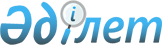 Қазақстан Республикасы Yкiметінің 2003 жылғы 11 маусымдағы N 554 қаулысына өзгерiстер енгiзу туралы
					
			Күшін жойған
			
			
		
					Қазақстан Республикасы Үкіметінің 2004 жылғы 14 мамырдағы N 539 қаулысы. Күші жойылды - Қазақстан Республикасы Үкіметінің 2015 жылғы 18 маусымдағы № 457 қаулысымен      Ескерту. Күші жойылды - ҚР Үкіметінің 18.06.2015 № 457 (алғашқы ресми жарияланған күнінен бастап қолданысқа енгізіледі) қаулысымен.      Қазақстан Республикасының Yкiметі қаулы етеді: 

      1. "Төтенше жағдайлардың алдын алу және жою жөнiндегі ведомствоаралық мемлекеттiк комиссия туралы" Қазақстан Республикасы Үкiметiнің 2003 жылғы 11 маусымдағы N 554  қаулысына (Қазақстан Республикасының ПҮКЖ-ы, 2003 ж., N 25, 238-құжат) мынадай өзгерiстер енгiзiлсiн: 

      Төтенше жағдайлардың алдын алу және жою жөнiндегi ведомствоаралық мемлекеттiк комиссияның құрамына мыналар енгiзiлсiн: Есiмов                 - Қазақстан Республикасы Премьер-Министрiнің 

Ахметжан Смағұлұлы       орынбасары - Қазақстан Республикасының 

                         Ауыл шаруашылығы министрi, төраға Оглов                  - Қазақстан Республикасының Төтенше жағдайлар 

Вадим Валерьевич         жөнiндегi агенттiгi төрағасының орынбасары Қонаев                 - Қазақстан Республикасының Төтенше 

Эльдар Асқарұлы          жағдайлар жөнiндегi агенттiгi төрағасының 

                         орынбасары Арғымбаев              - Қазақстан Республикасы Қызыл Жарты Ай 

Еркебек Қамбарұлы        қоғамының президентi (келiсiм бойынша);       мынадай жолдар: "Бижанов               - Қазақстан Республикасының Төтенше 

Hұрахмет Құсайынұлы      жағдайлар жөнiндегi агенттігi төрағасының 

                         бiрiншi орынбасары, төрағаның орынбасары Белоног                - Қазақстан Республикасының Денсаулық сақтау 

Анатолий Александрович   бiрiншi вице-министрi, Қазақстан 

                         Республикасының Бас мемлекеттік санитарлық 

                         дәрiгер Петров                 - Қазақстан Республикасының Төтенше 

Валерий Викторович       жағдайлар жөнiндегi агенттiгi төрағасының 

                         орынбасары";       мынадай редакцияда жазылсын: "Бижанов               - Қазақстан Республикасы Төтенше 

Нұрахмет Құсайынұлы      жағдайлар жөніндегі агенттігінің 

                         төрағасы, төрағаның орынбасары Белоног                - Қазақстан Республикасының Денсаулық сақтау 

Анатолий Александрович   вице-министрi, Қазақстан Республикасының 

                         Бас мемлекеттiк санитарлық дәрiгерi Петров                 - Қазақстан Республикасының Төтенше 

Валерий Викторович       жағдайлар жөнiндегi агенттiгi төрағасының 

                         бiрiншi орынбасары, төрағаның орынбасары";       көрсетiлген құрамнан Mыңбаев Сауат Мұхаметбайұлы, Нұрқадiлов Заманбек Қалабайұлы, Мұсабаев Мұрат Қожақанұлы шығарылсын. 

      2. Осы қаулы қол қойылған күнінен бастап күшіне енеді.        Қазақстан Республикасының 

      Премьер-Министрi 
					© 2012. Қазақстан Республикасы Әділет министрлігінің «Қазақстан Республикасының Заңнама және құқықтық ақпарат институты» ШЖҚ РМК
				